ГОД  КОСМОНАВТИКИ12 апреля – день, когда человечество вступило в новую, космическую эру, повод для гордости за нашу великую страну. Издавна человек смотрел на звездное небо, и ему хотелось узнать, что же это за звезды, почему они такие яркие. Наблюдая за звездным небом, с помощью телескопов мы узнали, что еще есть другие планеты.В МБУ ДО «СЮТ»  для детей, в преддверии празднования Дня Космонавтики, прошли познавательные мероприятия, целью которых было: ознакомление обучающихся  с Космосом, расширение представлений детей о космических полетах; знакомство с учеными, стоявших у истоков развития космонавтики – К.Э. Циолковским, С.П. Королевым; воспитание гордости за нашу Родину, за ее достижения в науке, за героизм людей.Так же ребята  получали представления о планетах Солнечной системы, о Земле как планете: форма, размер, движение вокруг Солнца и своей оси. Вспомнили имя первого космонавта Земли. Уточнили значение слов «космонавт», «скафандр», «созвездие», «спутник», «метеорит» и т.д. Дети с удовольствием представили свои работы  о космосе.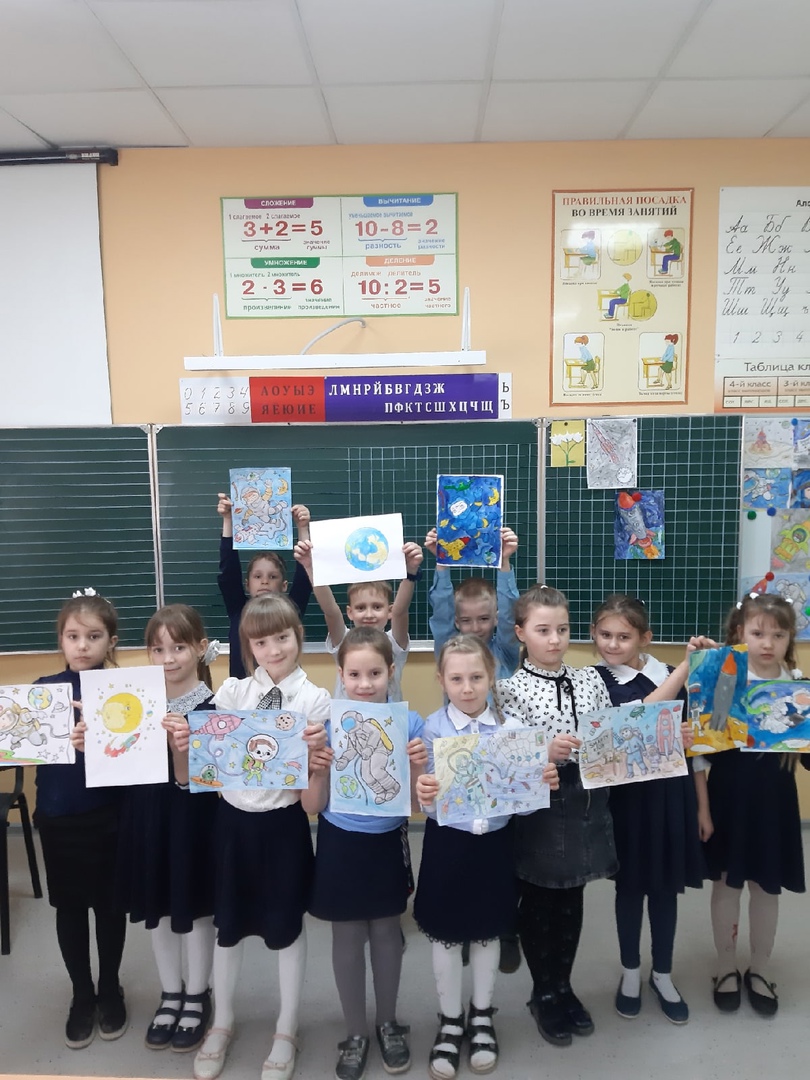 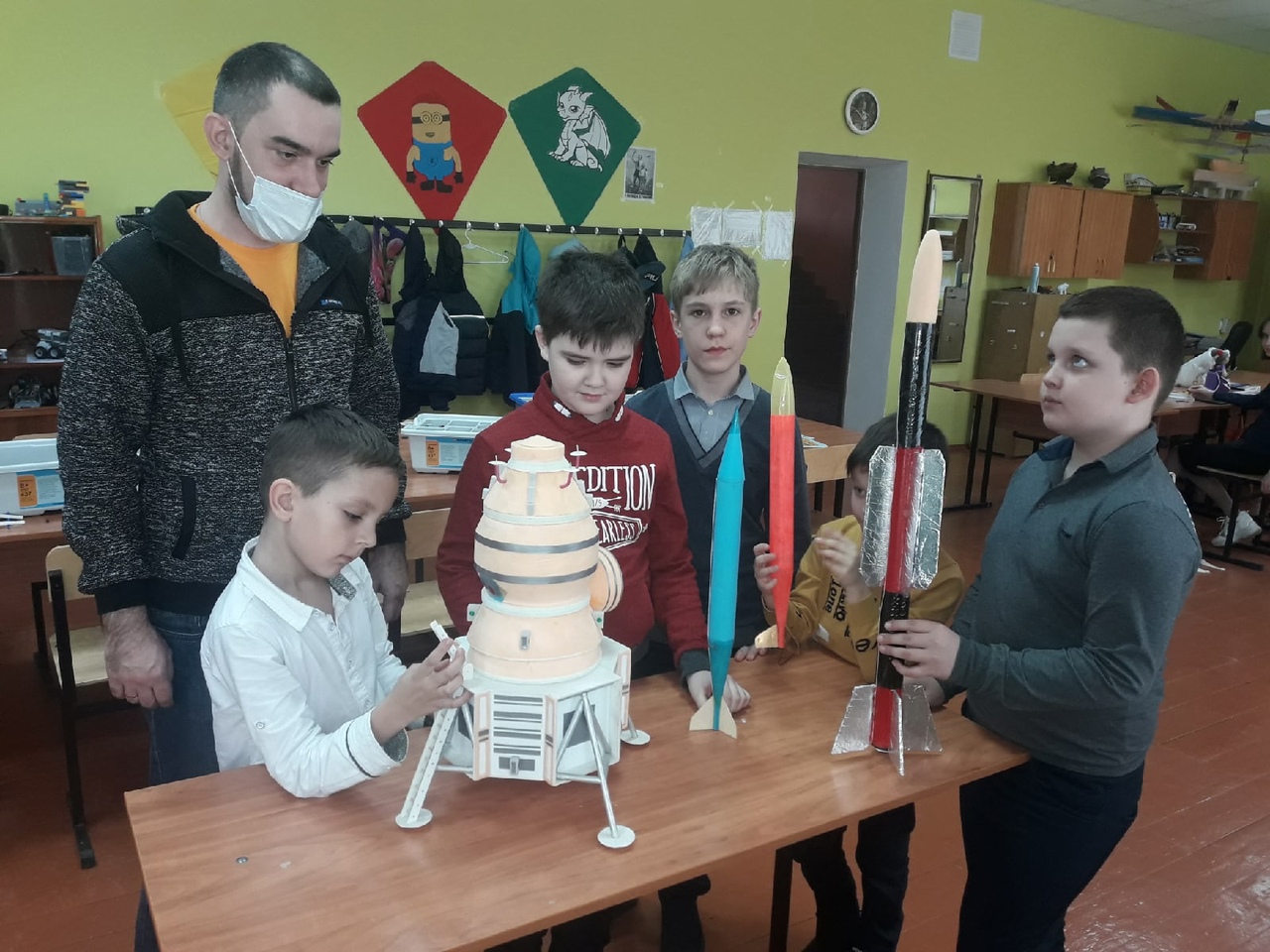 